BMW
Corporate CommunicationsInformacja prasowa
Czerwiec 2015
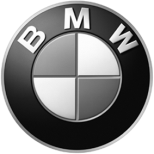 BMW ConnectedDrive rozwija systemy inteligentnego parkowania.Do tej pory mieliśmy możliwość korzystać z udogodnień wprowadzonych w modelach BMW w postaci aplikacji takich jak ChargeNow czy ParkNow, nie wspominając o już wszędzie spotykanej nawigacji GPS. Bawarski producent jednak nie poprzestaje na tym w dążeniu ku perfekcji; we współpracy z INRIX udoskonala projekt programu TU-Automotive Detroit, który byłby w stanie znaleźć wolne miejsca parkingowe w okolicy. Aplikacja ma być oparta na inteligentnym połączeniu między samochodami, które do tej pory wielokrotnie udowodniło swoją przydatność. Connected Navigation z wbudowaną wtyczką RTTI (Real-Time Traffic Information) umożliwia natychmiastową reakcję na utrudnienia pojawiające się na drodze, a komputer pokładowy podsuwa kierowcy różne alternatywy w celu oszczędności czasu i paliwa. Dynamic Parking Prediction, za pomocą danych uzyskiwanych dzięki połączeniu aut, ma skrócić czas spędzony na poszukiwaniach wolnego miejsca parkingowego. Specjaliści BMW już od 2011 roku zastanawiali się, w jaki sposób można zredukować stres i frustrację związane z wydłużającym się krążeniem wokół celu, spędzonym na usiłowaniu zlokalizowania wolnego miejsca. Zaczęto od przyłożenia większej uwagi do rozlokowania parkingów na mapach. Następnie stworzono algorytm, który przelicza dane pozyskiwane anonimowo od tysięcy aut parkujących w danej strefie i oblicza szansę na znalezienie tam miejsca. Jednym z czynników branych pod uwagę jest też liczba samochodów krążących w tej strefie, tak by program nie wysyłał pięciu pojazdów do jednego celu. System Dynamic Parking Prediction ma być montowany na razie w modelu BMW i3, co wydaje się wręcz oczywistym rozwiązaniem, gdy przyjrzymy się specyfikacji tego auta, które ma wbudowaną kartę SIM i – zdawałoby się – niekończące się możliwości tworzenia różnych połączeń. Komputer oprócz alternatywnych, szybszych tras dla kierowcy, pokazuje również ewentualność wyboru komunikacji miejskiej, jeśli akurat jest najbardziej optymalnym rozwiązaniem w danej sytuacji. Oprócz elektronicznego potencjału i3, już na pierwszy rzut oka możemy stwierdzić, że jest to idealnie miejski samochód.W przypadku pytań prosimy o kontakt z:Katarzyna Gospodarek, Corporate Communications ManagerTel.: +48 728 873 932, e-mail: katarzyna.gospodarek@bmw.plBMW GroupBMW Group, w której portfolio znajdują się marki BMW, MINI oraz Rolls-Royce, jest światowym liderem wśród producentów samochodów i motocykli segmentu premium. Oferuje również usługi finansowe, a także z zakresu mobilności. Firma posiada 30 zakładów produkcyjnych i montażowych w 14 państwach oraz ogólnoświatową sieć sprzedaży w ponad 140 krajach. W 2014 roku BMW Group sprzedała na całym świecie ok. 2,118 mln samochodów oraz 123 000 motocykli. W 2014 r. jej zysk przed opodatkowaniem wyniósł 8,71 mld euro przy dochodach 80,40 mld euro (dane za rok finansowy). Na dzień 31 grudnia 2014 r. globalne zatrudnienie sięgało 116 324 pracowników.Źródłem sukcesu BMW Group jest długofalowe planowanie oraz działanie w sposób odpowiedzialny. Ważną częścią strategii firmy jest zrównoważony rozwój w aspekcie społecznym i ochrony środowiska w całym łańcuchu dostaw, pełna odpowiedzialność za produkt oraz  zobowiązania na rzecz oszczędzania zasobów. Polityka ta stanowi integralną część strategii rozwoju przedsiębiorstwa.www.bmwgroup.com Facebook: http://www.facebook.com/BMWGroupTwitter: http://twitter.com/BMWGroupYouTube: http://www.youtube.com/BMWGroupviewGoogle+: http://googleplus.bmwgroup.com